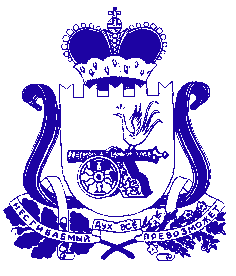 Администрация муниципального образования «Сафоновский район» Смоленской областиПОСТАНОВЛЕНИЕПроект Принимая во внимание протест Сафоновской межрайонной прокуратуры                          от 06.08.2020 № 01-2202020, руководствуясь Федеральным законом                                         от 27.07.2010 № 210-ФЗ «Об организации предоставления государственных и муниципальных услуг», Уставом муниципального образования «Сафоновский район» Смоленской области, Администрация муниципального образования «Сафоновский район» Смоленской области ПОСТАНОВЛЯЕТ:1. Внести в Административный регламент предоставления муниципальной услуги «Выдача разрешений на размещение временных нестационарных аттракционов, передвижных цирков и зоопарков на территории г. Сафоново Смоленской области» (далее – Административный регламент), утвержденный постановлением Администрации муниципального образования «Сафоновский район» Смоленской области от 22.01.2015 № 40, следующие изменения:1.1. Пункт 2.5 Административного регламента изложить в следующей редакции:«2.5. Правовые основания предоставления муниципальной услуги.Предоставление муниципальной услуги осуществляется в соответствии с:- Конституцией Российской Федерации;- Федеральным законом от 06.10.2003 № 131-ФЗ «Об общих принципах организации местного самоуправления в Российской Федерации»;- Федеральным законом от 02.05.2006 № 59-ФЗ «О порядке рассмотрения обращений граждан Российской Федерации»;- Федеральным законом от 27.07.2010 № 210-ФЗ «Об организации предоставления государственных и муниципальных услуг»;- решением Сафоновского районного Совета депутатов от 26.02.2019                      № 24/7 «Об утверждении Правил благоустройства территории муниципального образования Сафоновского городского поселения Сафоновского района Смоленской области»;- ГОСТом 33807-2016 «Межгосударственный стандарт. Безопасность аттракционов. Общие требования» (введен в действие Приказом Росстандарта           от 31.10.2016 № 1539-ст).».1.2. Пункт 5.2.4 Административного регламента изложить в следующей редакции:«5.2.4. По результатам рассмотрения жалобы принимается одно из следующих решений:1) жалоба удовлетворяется, в том числе в форме отмены принятого решения, исправления допущенных опечаток и ошибок в выданных в результате предоставления муниципальной услуги документах, возврата заявителю денежных средств, взимание которых не предусмотрено нормативными правовыми актами Российской Федерации, нормативными правовыми актами субъектов Российской Федерации, муниципальными правовыми актами;2) в удовлетворении жалобы отказывается.».1.3. Пункт 5.2.11 Административного регламента изложить в следующей редакции:«5.2.11. В случае установления в ходе или по результатам рассмотрения жалобы признаков состава административного правонарушения или преступления должностное лицо, работник, наделенные полномочиями по рассмотрению жалоб, незамедлительно направляют имеющиеся материалы в органы прокуратуры.».2. Считать настоящее постановление неотъемлемой частью постановления Администрации муниципального образования «Сафоновский район» Смоленской области от 22.01.2015 № 40 «Об утверждении Административного регламента предоставления муниципальной услуги отделом по архитектуре и градостроительству Администрации муниципального образования «Сафоновский район» Смоленской области «Выдача разрешений на размещение временных нестационарных аттракционов, передвижных цирков и зоопарков на территории                 г. Сафоново Смоленской области».3. Опубликовать настоящее постановление на официальном сайте Администрации муниципального образования «Сафоновский район» Смоленской области в сети Интернет.И.п. Главы муниципального образования«Сафоновский район» Смоленской области				          А.И.ЛапиковО внесении изменений в Административный регламент предоставления муниципальной услуги «Выдача разрешений на размещение временных нестационарных аттракционов, передвижных цирков и зоопарков на территории г. Сафоново Смоленской области»  